……………….………………………………………
(miejscowość i data)………………………………………………(imię i nazwisko) ……………………………………………...……………………………………………..(adres zamieszkania) …………………………………………….(numer telefonu) DEKLARACJAudziału w XXIII edycji konkursu PIĘKNA WIEŚJa, niżej podpisana/y wyrażam dobrowolnie wolę udziału w XXIII edycji gminnego konkursu pn. „Piękna Wieś” organizowanego przez Wójta Gminy Kobylnica w kategorii: *ZAGRODA WIEJSKA NIEROLNICZA (dom mieszkalny jednorodzinny),*ZAGRODA WIEJSKA ROLNICZA,*BUDYNEK WIELORODZINNY (o liczbie lokali 4 i więcej)*WIEŚ* (niepotrzebne skreślić) Jednocześnie oświadczam, że zapoznałam/em się z treścią Regulaminu XXIII edycji konkursu „Piękna Wieś” i akceptuję jego postanowienia. Zgoda na przetwarzanie danych osobowychJa, niżej podpisana/ny oświadczam, iż zapoznałam/em się z klauzulą informacyjną RODO.Jednocześnie wyrażam dobrowolnie zgodę na przetwarzanie moich danych osobowych w podanym w deklaracji zakresie (imienia i nazwiska, adresu posesji, numeru telefonu, numeru rachunku bankowego) przez Gminne Centrum Kultury i Promocji w Kobylnicy, 76-251 Kobylnica ul. Wodna 20/4 dla potrzeb niezbędnych do realizacji i promocji niniejszego konkursu oraz na zasadach wynikających z postanowień regulaminu konkursu pn. „Piękna Wieś”. W przypadku, gdy zgłaszana nieruchomość jest objęta współwłasnością, zobowiązuję się do rozliczenia przyznanej nagrody (przekazanej na podany rachunek bankowy) z pozostałymi współwłaścicielami we własnym zakresie. Jednocześnie wyrażam zgodę na wykorzystanie mojego wizerunku, jako uczestnika konkursu do celów promocyjnych Gminy. Rachunek bankowy, na który należy przekazać nagrodę (nie dotyczy kategorii Wieś)……………………………………………………………………………………………………………(imię i nazwisko właściciela rachunku bankowego – uczestnika konkursu)……………………………………………………………………………………………………………(nazwa banku)Numer konta:………….…………………………………….. 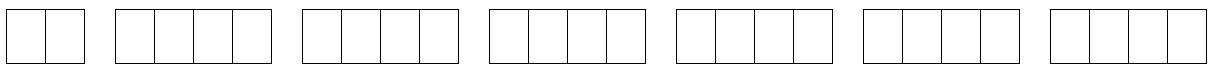 (czytelny podpis uczestnika konkursu)